First Name of Application CV No 1647768Whatsapp Mobile: +971504753686 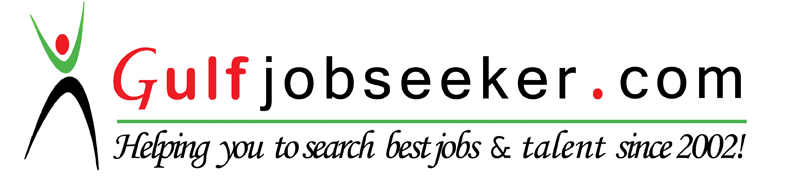 To get contact details of this candidate Purchase our CV Database Access on this link.http://www.gulfjobseeker.com/employer/services/buycvdatabase.phpObjective
Seeking suitable position in purchase/procurement/Supply Chain department Profile SummarySince (Oct. 2008 –Present ) working with EUROSTAR GROUP Dubai based, Satellite / Consumer Electronics / FMCG & Trading Company as a Sr. Executive –Purchase.Experience with LG Electronics Co. Ltd. India, as a Purchase Executive  ( 2007-2008 )Complete professional with 8 years of experience in Global sourcing, vendor development, Product costing, Procurement & Inventory Controller.Proficient in strategic planning, Inventory management and distribution within the country and overseas locations in Middle East.Well versed with MS office, and ERP like JDE, ORION.Global sourcing, procurement experience from India, China, Taiwan, Korea.Coordinate all Logistic activities with other relevant Departments and persons, as necessary in achieving company objectivity.Coordinate and supervise all logistic activities in safe, smooth and efficient procedures.------------------------------------------------------------------------------------------------Core Competencies:             Strategic Planning                                           Process improvement             Communication and Negotiation Skills              Reliability             Forecasting                                                    Cost reduction and control              Inventory & Time Management                        Inbound/out bound Allocation             Self-Commitment & Motivation                        Problem Solving & Decision Making          --------------------------------------------------------------------------------------------------Experience:7yrs of experience with Eurostar Communication LLC [Dubai] as a Sr. Purchase Executive.Procuring Satellite Products (Dishes, Set-Top Boxes, Cables), Consumer Electronics & Home Appliances.1yrs of experience in LG Electronics Co. Ltd. [India] as a purchase executive.Key Skills:Eurostar Communication LLC Experience: (2008-Present)Import & Local’s Supplier Co-ordination:Import purchasing of Consumer Electronics/Home Appliances Products.Import purchasing of Satellite Dishes, Set Top Boxes (Receiver’s), LNB, Cables & Diseqc switches.Handling import supplier from India/China/Taiwan/Korea/Hongkong.Handling purchasing for [UAE/SAUDI/KUWAIT/OMAN] team from Dubai HO. Raising Product enquiries/quotation comparison/price negotiation/finalizing payment & shipping terms/making system purchase order/PO approval format/Value chain/documentation/delivery follow up /providing forwarder details/supplier’s payment/LC.ABC classification of vendors on the basis of criteria like cost, quality, timely delivery etc.Finance Team Co-ordination:For supplier’s payments/providing supplier payment voucher’s/ providing monthly or quarterly cash flow (supplier wise)/supplier LC format.Logistics Team Co-ordination:Handling forwarders/providing forwarder details to supplier’s/shipping documents check up& approvals/shipment tracking/follow up for original shipping documents/Dubai Municipality Approval.Sales Team Co-ordination:Coordinating with sales team [UAE / KSA / KWT / OMN].Ordering as per the agreed yearly sales budget.Monthly review meeting with sales team for inventories/upcoming orders/product pricing/keeping some buffer stocks/making deal format for dealers, hypermarkets & super markets promotion/market survey. Reviewing PSI (Purchase Sale Inventory) report on monthly basis.Experienced in ensuring timely supply of goods to sales team to achieve their monthly sales target.Reshuffling inventories within the branches based on movement/events/promotions.Technical Team Co-ordination:Weekly/Monthly review meeting with technical team.Developing alternate product & alternate supplier source to be cost effective in the market.Arranging spare parts requirements by technical team.Database:Maintaining data base [supplier’s record/supplier payment track/stock inventory report/ PO tracker/price analysis] all done manually.LG Electronics Co. Ltd. Experience: (2007-2008)Handling Local Supplier for manufacturing of AC electronics components.Managing raw material and product inventory.Supervising day to day plan to the local vendors.Co-ordination with IQC team.Local Supplier factory Visit.  Achievements:Awarded with the Title “BEST PERFORMER” for the Year 2009 in our dept.Independently handled the procurement for six months in the absence of the manager in the year 2010USD 90k saved for the organization through supplier selection & price negotiations for the year 2013.Successful in procuring materials on time.Ensured minimum ageing stock.Educational Qualifications:Engineering Graduate from “UPTU UNIVERSITY LUCKNOW” in Electronics & Instrumentation in 2006Personal DetailsDate of birth          : 04 Jan.1984Languages known : English, Hindi, PunjabiNationality             : IndianMarital status         : Married